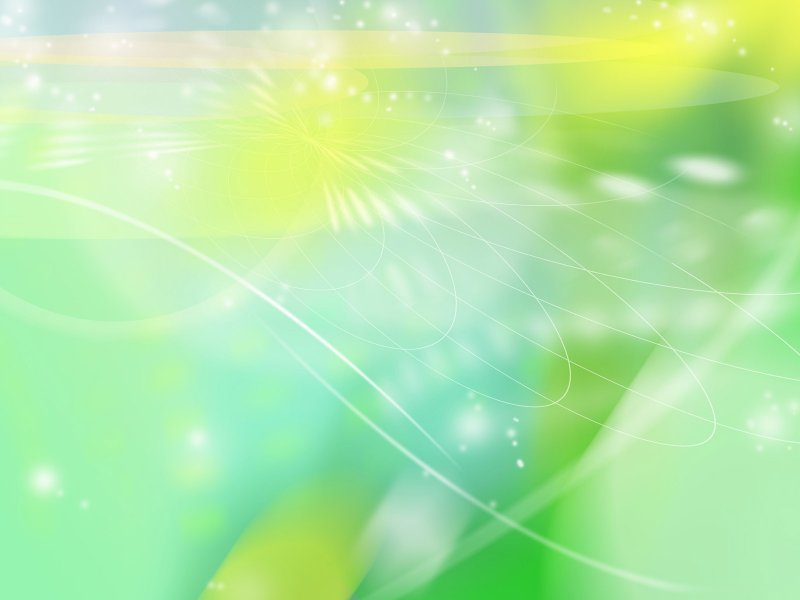 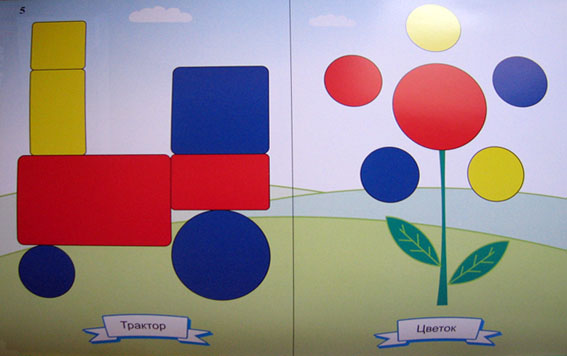 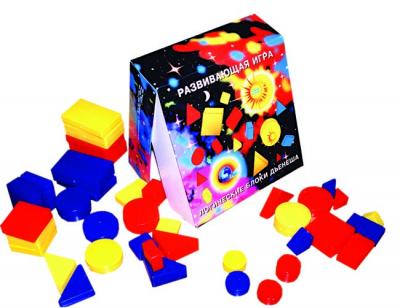 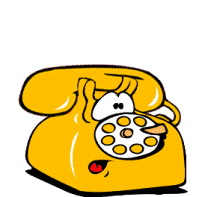 Муниципальное дошкольное образовательное учреждение «Детский сад № 66 комбинированного вида»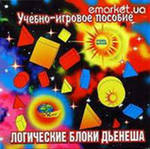 «Логические блоки Дьенеша»г. Ухта 2018г.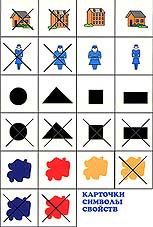 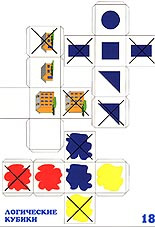 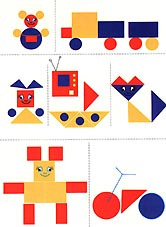 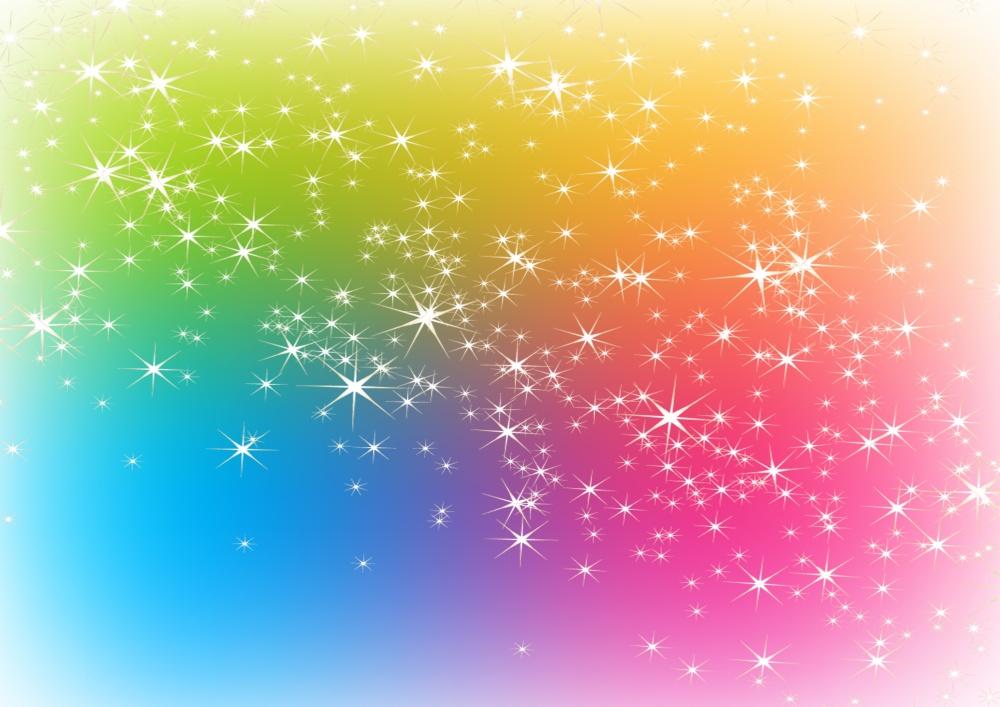 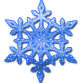 